Impacto ambiental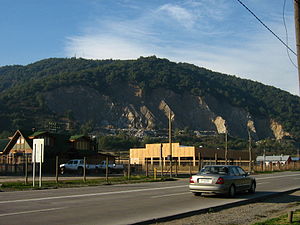 El impacto ambiental es el efecto que produce la actividad humana sobre el medio ambiente. El concepto puede extenderse a los efectos de un fenómeno natural catastrófico. Técnicamente, es la alteración de la línea de base ambiental.La ecología es la ciencia que se encarga de medir este impacto y tratar de minimizarlo.Las acciones de las personas sobre el medio ambiente siempre provocarán efectos colaterales sobre éste. La preocupación por los impactos ambientales abarca varios tipos de acciones, como la contaminación de los mares con petróleo, los desechos de la energía radioactiva, la contaminación acústica, la emisión de gases nocivos, o la pérdida de superficie de hábitats naturales, entre otros.La evaluación de impacto ambiental (EIA) es un procedimiento por el que se identifican y evalúan los efectos de ciertos proyectos sobre el medio físico y social. La Declaración de Impacto Ambiental (DIA) es el documento oficial que emite el órgano ambiental al final del procedimiento de EIA, que resume los principales puntos del mismo y concede o deniega la aprobación del proyecto desde el punto de vista ambiental. La identificación y mitigación de impactos ambientales es el principal objetivo del procedimiento de Evaluación de Impacto Ambiental. La aplicación de acciones de mitigación, siguiendo la denominada "jerarquía de mitigación", pretende contrarrestar los efectos negativos de los proyectos sobre el medio ambiente.Clasificación de los impactosTras ser identificados, los impactos ambientales han de ser evaluados para estimar su importancia o significatividad. Esto se hace atendiendo a distintos aspectos o características de los mismos, entre los que destacan:Naturaleza: se distinguen impactos positivos (si producen efectos beneficiosos sobre el medio) y negativos (si producen efectos perjudiciales sobre el medio).Tipo de impacto: en general, los impactos causados por un proyecto pueden ser directos (si están ocasionados directamente por la ejecución del proyecto), indirectos (si están causados por el proyecto pero ocurren muy distanciados de éste en el tiempo o en el espacio) y/o acumulativos (si resultan de la suma de efectos ocasionados por otros proyectos o actividades pasados, presentes o previstos). Cuando los impactos acumulativos acaban provocando efectos mayores que la simple suma de sus partes (por ejemplo, pérdidas de hábitat que acaban causando la desaparición de una comunidad silvestre) se habla de impactos sinérgicos.Magnitud: hace referencia al tamaño o la cantidad de elementos afectados por el impacto. Por ejemplo, el aumento en el número de atropellos de animales al construir una nueva carretera.Extensión: es la superficie de terreno afectada por un impacto. A veces es sinónimo de magnitud, cuando el elemento afectado es un territorio (por ejemplo, superficie de hábitat transformado en área industrial).Intensidad: puede definirse como la fuerza o la profundidad del daño causado sobre un elemento. Por ejemplo, el impacto negativo sobre el suelo será más intenso en el caso de una excavación que en el de un desbroce de la vegetación.Duración: en general, se distingue entre impactos temporales (aquellos que tras un período determinado desaparecen, permitiendo la vuelta del entorno a su estado original, como por ejemplo el ruido causado por la perforación de un túnel) y permanentes (aquellos que no desaparecen del medio, como por ejemplo la inundación de terrenos tras la construcción de una presa). Además, un impacto temporal puede ser de distinta duración; habitualmente se considera de corta duración si desaparece en los 9 primeros años tras la finalización del proyecto que lo ocasionó, de duración media si tarda entre 10 y 19, y de larga duración si desaparece más de 20 años después de que el proyecto haya sido concluido. La duración de los impactos no siempre es la misma que la del proyecto que los origina.Frecuencia: hace referencia a la asiduidad con la que aparece un determinado impacto. Así, un impacto puede ser puntual (si aparece una única vez) o periódico (si se repite varias veces en el tiempo).Reversibilidad: se distinguen impactos reversibles (si las condiciones originales del medio afectado pueden recuperarse, ya sea de forma natural o a través de la acción humana) e irreversibles (si no es posible recuperar la línea de base, ni siquiera a través de acciones de restauración ambiental).Certeza de la predicción: hace referencia a la probabilidad de que realmente ocurran los impactos que se predicen.Evaluación de Impacto Ambiental (EIA) Evaluación de Impacto Ambiental (EIA) es el proceso formal empleado para predecir las consecuencias ambientales de una propuesta o decisión legislativa, la implantación de políticas y programas, o la puesta en marcha de proyectos de desarrollo.La Evaluación de Impacto Ambiental se introdujo por primera vez en Estados Unidos en 1969 como requisito de la National Environmental Policy Act (ley nacional de políticas sobre el medio ambiente, comúnmente conocida como NEPA). Desde entonces, un creciente número de países (incluida la Unión Europea) han adoptado la EIA, aprobando leyes y creando organismos para garantizar su implantación.Una Evaluación de Impacto Ambiental suele comprender una serie de pasos:Un examen previo, para decidir si un proyecto requiere un estudio de impacto y hasta qué nivel de detalle.Un estudio preliminar, que sirve para identificar los impactos claves y su magnitud, significado e importancia.Una determinación de su alcance, para garantizar que la EIA se centre en cuestiones clave y determinar dónde es necesaria una información más detallada.El estudio en sí, consistente en meticulosas investigaciones para predecir y/o evaluar el impacto, y la propuesta de medidas preventivas, protectoras y correctoras necesarias para eliminar o disminuir los efectos de la actividad en cuestión.